 ПРОЄКТУКРАЇНА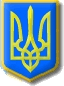 Нетішинська міська рада Хмельницької області Р І Ш Е Н Н Я____________________сесії Нетішинської міської радиVІІI скликання___.__.2021					Нетішин				      № __/____Про розгляд звернення Коробейнік Н.С. щодо надання дозволу на розробку проєкту землеустрою щодо відведення земельної ділянки для передачі її у власність для індивідуального садівництваВідповідно до пункту 34 частини 1 статті 26, пункту 3 частини 4 статті 42 Закону України «Про місцеве самоврядування в Україні», статей 12, 116, 118 та 121 Земельного кодексу України, пункту 21 розділу 10 «Перехідні положення» Земельного кодексу України, Закону України «Про землеустрій», наказу Державного комітету України із земельних ресурсів від 23.07.2010 року № 548 «Про затвердження Класифікації видів цільового призначення земель», враховуючи Державний акт на право колективної власності на землю серія             ХМ 0005, та з метою розгляду звернення Коробейнік Н.С., Нетішинська міська рада в и р і ш и л а:Надати дозвіл Коробейнік Ніні Степанівні, яка  зареєстрована за адресою: …, на розробку проєкту землеустрою щодо відведення земельної ділянки для передачі її у власність орієнтовною площею 0,1030 га, для індивідуального садівництва, яка розташована в Хмельницькій області, Шепетівському районі, за межами с.Старий Кривин, в межах кадастрового кварталу 6823987300:04:006. Коробейнік Н.С. розробити проєкт землеустрою щодо відведення земельної ділянки для передачі її у власність та подати на затвердження до міської ради.3. Контроль за виконанням цього рішення покласти на постійну комісію Нетішинської міської ради VІІІ скликання з питань містобудування, архітектури, будівництва, благоустрою, регулювання земельних відносин та екології (Олег Петрук) та заступника міського голови з питань діяльності виконавчих органів Нетішинської міської ради Оксану Латишеву.Міський голова                                                                    Олександр СУПРУНЮК